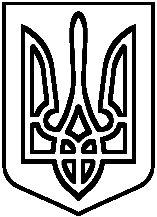 Про дотримання громадськогопорядку і громадської безпеки під часпроведення на території  Баришівської ОТГмасових спортивних заходів	На виконання доручення Президентп України від 07.10.2013 № 1-1/2649, доручення виконуючого обов'язки голови Київської ОДА від 10.01.2014 № 2-1, наказу відділу освіти, молоді та спорту Баришівської селищної ради від 25.04.2019 № 119 «Про дотримання громадського порядку і громадської безпеки під час проведення на території Баришівської ОТГ масових спортивних заходів», з метою активізації роботи із забезпеченням громадського порядку і громадської безпеки під час проведення на території Баришівської ОТГ масових спортивних заходів, запобігання проявам насильства на неналежної поведінки вболівальників,Н А К А З У Ю:Затвердити План заходів щодо дотримання громадського порядку і громадської  безпеки під час проведення на території Баришівської ОТГ масових спортивних  заходів (додаток).Відповідальним особам забезпечити виконання Плану заходів у визначені терміни.Контроль за виконання цього наказу залишаю за собою.Директор НВК                                       Н.П.Калмикова                                                                  Додаток                                                             до наказу Баришівського НВК                                     02.05.2019 № 35  ПЛАН ЗАХОДІВпро дотримання громадського правопорядку і громадської безпекипід час проведення на території Баришівської ОТГмасових спортивних заходів	1. Забезпечити проведення за участю громадських об'єднань молодіжної організації системної інформаційно-роз'яснювальної роботи з уболівальниками, волонтерами з питань додержання глядачами правил поведінки на території спортивних споруд, інших вимог щодо забезпечення громадського порядку і громадської безпеки під час підготовки та проведення масових спортивних заходів.	Дирекція НВК		2. Вжити заходів щодо посилення виховної роботи серед молоді стосовно формування громадської культури, підвищення рівня толерантності та запобігання проявам насильства у спорті.                                                                             Класні керівники 1-11-х класів		3. Забезпечити контроль за додержання громадського порядку під час підготовки та проведення масових спортивних заходів, здійснення у взаємодії з органами місцевого самоврядування, організаторами масових спортивних заходів роботи щодо забезпечення безпеки глядачів, учасників спортивних змагань, представників спортивних клубів, арбітрів, делегатів міжнародних організацій.                                                                              Вчителі фізкультури		4. Забезпечити висвітлення в засобах масової інформації заходів із дотримання громадського порядку і громадської безпеки під час проведення на території Баришівської ОТГ масових спортивних заходів, запобігання проявам насильства та неналежної поведінки глядачів.                                                                             Педагог-організатор		5.Про результати проведеної роботи інформувати відділ освіти, молоді та спорту Баришівської селищної ради                                                                                    постійно, до 20 числа місяця,          наступного за звітним періодом.                                                             Педагог-організатор                                                     Болосова Л.С.КИЇВСЬКА ОБЛАСТЬБАРИШІВСЬКА СЕЛИЩНА РАДАБАРИШІВСЬКИЙ НАВЧАЛЬНО-ВИХОВНИЙ КОМПЛЕКС«ГІМНАЗІЯ –  ЗАГАЛЬНООСВІТНЯ ШКОЛА І-ІІІ СТУПЕНІВ»Н А К А Зсмт.БаришівкаКИЇВСЬКА ОБЛАСТЬБАРИШІВСЬКА СЕЛИЩНА РАДАБАРИШІВСЬКИЙ НАВЧАЛЬНО-ВИХОВНИЙ КОМПЛЕКС«ГІМНАЗІЯ –  ЗАГАЛЬНООСВІТНЯ ШКОЛА І-ІІІ СТУПЕНІВ»Н А К А Зсмт.Баришівка02 травня  2019 року№ 35